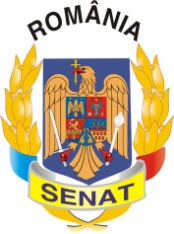 Comisia pentru Privatizare și Administrarea                  Activelor Statului    PROCES VERBALal şedinţei Comisiei din data de 11.03.2014Comisia pentru privatizare şi administrarea activelor statului, condusă de domnul senator Mircea Banias, şi-a desfăşurat lucrările în ziua de 11.03.2014. Preşedintele Comisiei a constatat că există cvorum pentru începerea şedinţei.Membrii Comisiei au aprobat următoarea ordine de zi:Proiect de lege pentru aprobarea Ordonanţei de urgenţã a Guvernului nr.6/2014 privind exercitarea drepturilor şi îndeplinirea obligaţiilor ce decurg din calitatea de acţionar al statului la Compania Naţională de Transport al Energiei Electrice "Transelectrica" S.A. şi la Societatea Naţională de Transport Gaze Naturale "Transgaz" - S.A. Mediaş şi pentru modificarea unor acte normative (L156/2014)Proiect de lege privind aprobarea Ordonanţei de urgenţã a Guvernului nr.8/2014 pentru modificarea şi completarea unor acte normative şi alte măsuri fiscal-bugetare (L168/2014)Propunere legislativă privind trecerea în proprietatea consiliilor locale a locuinţelor de serviciu aflate în proprietatea Statului şi administrate de Societatea Naţională a Sării S.A. Sucursala Exploatarea Minieră Rm.Vâlcea (L94/2014)Propunere legislativă privind transferul cu titlu gratuit a exploatărilor miniere Berbeşti-Alunu din domeniul public al Statului şi în administrarea Societăţii Naţionale a Lignitului Oltenia în domeniul public al Statului şi în administrarea Consiliului Judeţean Vâlcea (L104/2014)Diverse.La punctul 1 pe ordinea de zi s-a discutat Proiectul de lege pentru aprobarea Ordonanţei de urgenţã a Guvernului nr.6/2014 privind exercitarea drepturilor şi îndeplinirea obligaţiilor ce decurg din calitatea de acţionar al statului la Compania Naţională de Transport al Energiei Electrice "Transelectrica" S.A. şi la Societatea Naţională de Transport Gaze Naturale "Transgaz" - S.A. Mediaş şi pentru modificarea unor acte normative.Proiectul de lege reglementează desemnarea Guvernului României, prin Secretariatul General al Guvernului, cu Consultarea Cancelariei Primului - Ministru, ca entitate publică ce exercită drepturile şi îndeplineşte obligaţiile care decurg din calitatea de acţionar al statului la Compania Naţională de Transport al Energiei Electrice "Transelectrica" S.A. şi la Societatea Naţională de Transport Gaze Naturale "Transgaz" - S.A. Mediaş. Se prevede si modificarea unor acte normative in vederea administrarii in bune conditii a actiunilor detinute de stat la cele doua societati in scopul asigurarii independentei energetic a Romaniei si al evitarii declansarii procedurii de infringement de catre Comisia Europeana.Consiliul Legislativ  a avizat  favorabil proiectul de lege.La lucrările comisiei au participat din partea Departamentului pentru Energie domnul Bogdan Pandelica, subsecretar de stat si domnul Corneliu Conderea, director.Membrii Comisiei pentru privatizare şi administrarea activelor statului au hotărât, la cererea reprezentantilor Guvernului, amanarea acestei propuneri legislative. La punctul 2 pe ordinea de zi s-a discutat Proiectul de lege privind aprobarea Ordonanţei de urgenţã a Guvernului nr.8/2014 pentru modificarea şi completarea unor acte normative şi alte măsuri fiscal-bugetare.Proiectul de lege are ca obiect modificarea şi completarea unor acte normative (Legea nr.571/2003 privind Codul fiscal; Ordonanţa Guvernului nr.93/2003 privind Codul de procedură fiscală; Ordonanţa de Urgenţã nr.103/2013 privind salarizarea personalului plătit din fonduri publice în anul 2014, precum şi alte măsuri în domeniul cheltuielilor publice; Ordonanţa Guvernului nr.64/2001 privind repartizarea profitului la societăţile naţionale, companiile naţionale şi societăţile comerciale cu capital integral sau majoritar de stat, precum şi la regiile autonome) şi adoptarea unor măsuri fiscal-bugetare.Consiliul Legislativ  a avizat  favorabil proiectul de lege.La dezbaterea proiectului de lege au participat din partea Ministerului Finantelor Publice doamna consilier Anculescu Manuela si domnul Radut Marius, expert.Membrii Comisiei pentru privatizare şi administrarea activelor statului au hotărât, cu majoritate de voturi, să adopte aviz favorabil.La punctul 3 pe ordinea de zi s-a discutat Propunerea legislativă privind trecerea în proprietatea consiliilor locale a locuinţelor de serviciu aflate în proprietatea Statului şi administrate de Societatea Naţională a Sării S.A. Sucursala Exploatarea Minieră Rm.Vâlcea.Comisia pentru privatizare şi administrarea activelor statului și Comisia juridică, de numiri, disciplină, imunităţi şi validări au fost sesizate cu adresa L94/2014  pentru dezbaterea în fond şi întocmirea raportului comun asupra propunerii legislative mentionate mai sus.Propunerea legislativa reglementează trecerea locuinţelor de serviciu din proprietatea statului şi administrarea Societăţii Naţionale a Sării S.A. - Sucursala Exploatarea Minieră Rm. Vâlcea, în proprietatea publică a unităţilor administrativ-teritoriale Brezoi, Costeşti, Ocnele Mari şi Baia de Fier şi administrarea consiliilor locale respective.Consiliul Legislativ a analizat propunerea legislativă şi a avizat favorabil cu observaţii şi propuneri, însuşite de iniţiator.Comisia pentru administraţie publică, organizarea teritoriului şi protecţia mediului a avizat negativ propunerea legislativă.          Guvernul, prin punctul de vedere prezentat, nu susţine adoptarea prezentei propuneri legislative.	La dezbaterea propunerii legislative au participat: domnul secretar de stat Iulian Matache, Ministerul Dezvoltării Regionale şi Administraţiei Publice, doamna consilier Viorica Dobroiu, Ministerul Finantelor Publice si domnul Mihai Frasin, sef serviciu juridic, OPSPI – Ministerul Economiei.În şedinţele din 4 și 11 martie 2014, membrii Comisiei juridice, de numiri, disciplină, imunităţi şi validări şi cei ai Comisiei pentru privatizarea şi administrarea activelor statului au hotărât, cu majoritate de voturi, să adopte raport comun de respingere.La punctul 4 pe ordinea de zi s-a discutat Propunerea legislativă privind transferul cu titlu gratuit a exploatărilor miniere Berbeşti-Alunu din domeniul public al Statului şi în administrarea Societăţii Naţionale a Lignitului Oltenia în domeniul public al Statului şi în administrarea Consiliului Judeţean Vâlcea.Comisia pentru privatizare şi administrarea activelor statului și Comisia juridică, de numiri, disciplină, imunităţi şi validări au fost sesizate cu adresa L104/2014  pentru dezbaterea în fond şi întocmirea raportului comun asupra propunerii legislative mentionate mai sus. Propunerea legislativa reglementează trecerea minelor şi carierelor de lignit din bazinul carbonifer Berbeşti-Alunu, aflate în proprietatea publică a statului, din administrarea Societăţii Comerciale Complexul Energetic Oltenia - S.A., în administrarea Consiliului Judeţean Vâlcea.Consiliul Legislativ a analizat propunerea legislativă şi a avizat favorabil cu observaţii şi propuneri.Comisia economică, industrii şi servicii şi Comisia pentru administraţie publică, organizarea teritoriului şi protecţia mediului au avizat negativ propunerea legislativă.	Guvernul, nu a prezentat un punct de vedere scris în ceea ce priveşte adoptarea prezentei propuneri legislative.	La dezbaterea propunerii legislative au participat, domnii secretar de stat Marcel Popa şi Iulian Matache, Ministerul Dezvoltării Regionale şi Administraţiei Publice si doamna consilier Viorica Dobroiu, Ministerul Finantelor Publice.În şedinţele din 4 şi 11 martie 2014, membrii Comisiei juridice, de numiri, disciplină, imunităţi şi validări şi cei ai Comisiei pentru privatizarea şi administrarea activelor statului au hotărât, cu majoritate de voturi, să adopte raport comun de respingere.           PREȘEDINTE,                                                                          SECRETAR,         Mircea Banias        			                                         Valentin Calcan